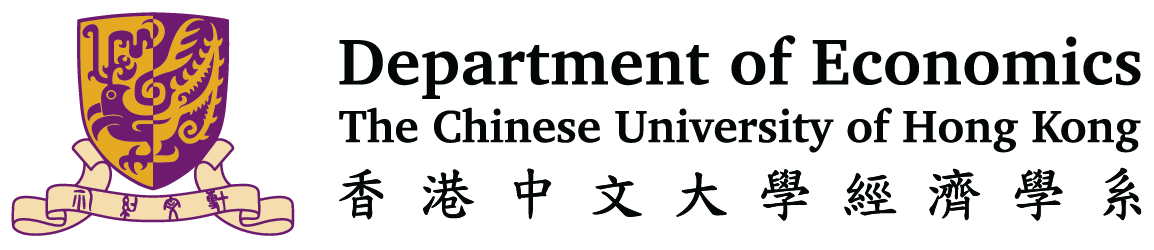 Reply Slip for Application PreferenceIf you are applying for both the MSc in Economics Programme and the Dual Master’s Degree Programme, please submit two separate sets of application documents.Please indicate your preference over the two programmes in the following form.  Signature: ______________________________________                 Date: ________________________________                (Name of Applicant:                                            )Check List for Application DocumentsProgrammeStudy ModeApplication No.PreferenceMaster of Science in Economics Full-time(1-Year)_____________Dual Master’s Degree Programme –(Offered by CUHK & Northwestern University)Master of Science in Applied Economics Master of Science in Social and Economic PolicyFull-time(17-Month)_____________Master of Science in Economics Official TranscriptsA copy of Degree Certificates (if applicable)Original score report showing the applicant has fulfilled the Graduate School's English Language Proficiency Requirement (if applicable)Confidential Recommendations from two refereesApplication Fee Receipt (not necessary for credit card payment through online application)A copy of Identity Card or PassportResumeApplication Details please refer to the Programme Website www.econ.cuhk.edu.hk/dept/mscDual Master’s Degree Programme –(Offered by CUHK & Northwestern University)Master of Science in Applied Economics Master of Science in Social and Economic PolicyOfficial Transcripts A copy of Degree Certificates (if applicable)Original score report of showing the applicant has fulfilled the English Language Proficiency Requirement designated for this Dual Master’s Degree Programme (if applicable)Confidential Recommendations from two refereesApplication Fee Receipt (not necessary for credit card payment through online application)A copy of Identity Card or PassportResumeWriting SampleStatement of PurposeApplication Details please refer to the Programme Websitewww. econ.cuhk.edu.hk/dept/dmdp  